U kunt dit formulier digitaal invullen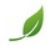 Datum aanmelding:NAW-gegevensNAW-gegevensAchternaam en voorletters: Voornamen:Geboortedatum:BSN-nummer:Adres, postcode, woonplaats:Verblijf instelling? Naam en adresgegevens:Tel. nummer(s):Aanmelder/ contactpersonenAanmelder/ contactpersonenVerwijzerNaam:Emailadres/ tel. nummer:Is er een regievoerder? Zo ja:Naam:Emailadres/ tel. nummer: Ja  Nee1e contactpersoonNaam:Emailadres/ tel. nummer:HuisartsNaam:Emailadres/ tel. nummer:ApotheekNaam:Adres:Tel. nummer:IndicatieIndicatieIs er sprake van een indicatie WLZ? (Wet Langdurige Zorg)Zo ja, welke indicatie? (Grondslag en hoogte)Wie is dossierhouder?Wie is coördinatie zorg thuis? Ja  NeeIs er hulpverlening betrokken vanuit de WMO? Ja  NeeNamelijk:      Is er hulpverlening betrokken vanuit de zorgverzekeringswet?  Ja  NeeNamelijk:      ZorgverzekeraarZorgverzekeraarIs de deelnemer verzekerd? zo nee, is een instantie hiermee bezig? Ja  Nee
     Naam zorgverzekeraar + polisnummerZorgverleningZorgverleningReden aanmelding casemanagement:Waarom is er specialistische casemanagement OGGZ nodig?Wat is de medische gesteldheid op dit moment? (Evt. diagnoses)Wat is de psychiatrische gesteldheid op dit moment?(Evt. diagnoses)Is er sprake van een verslaving?Zo ja, aan welk(e) middel(en)?Omschrijving gedrag: (Zorgmijdend, agressief, toegankelijk e.d.)Eventueel medicatiegebruik:NetwerkNetwerkIs er sprake van een steunsysteem? (Familie, vrienden, mantelzorgers)Is er hulpverlening betrokken op het gebied van psychiatrie en/of verslaving?(Contactgegevens)WoonsituatieWoonsituatieWat zijn de woonomstandigheden?(Huisgenoten, huisdieren aanwezig?  etc.)Hoe kan de casemanager binnenkomen?Prioriteit Prioriteit Per wanneer is er casemanagement nodig?Is er sprake van een crisis? Zo ja, waarom?Is er al eerder casemanagement betrokken geweest? Zo ja, waarom is dit gestopt?BijzonderhedenBijzonderhedenEventuele opmerkingen over; RM, verblijfstatus, mentor, bewindvoering, curator, relatie met justitie/politie, etc.?Documenten bijgevoegdDocumenten bijgevoegdMedische voorgeschiedenisActuele medicatielijst VerklaringenVerklaringenDeelnemer verklaart akkoord te gaan met de aanvraag en de in de bijlagen verstrekte informatie voor de aanmelding bij LDH.  Deelnemer geeft toestemming om waar nodig aanvullende (medische)gegevens op te vragen bij de instelling waar deelnemer nu in begeleiding is of is geweest.Aanmelding versturenDit formulier graag retourneren aan Bureau Trajectmanagement:       Email-adres:✉ oggzwijkverpleging.mn@legerdesheils.nl Voor meer informatie: 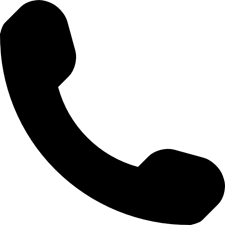       088-8907900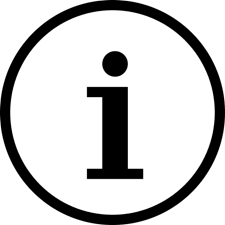       Voor meer informatie over de afdelingen https://www.legerdesheils.nl/zorgaanbod Belangrijk: Uw gegevens worden vertrouwelijk behandeld, conform de wet Algemene Verordening Gegevensbescherming.